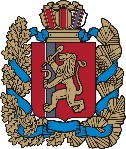 ИЗБИРАТЕЛЬНАЯ КОМИССИЯКРАСНОЯРСКОГО КРАЯР Е Ш Е Н И Ег. Красноярск14 октября 2021 г. 				                                         № 230/1948-7О проведении регионального (отборочного) этапа Всероссийской олимпиады школьников по вопросам избирательного права и избирательного процессаВ соответствии с пунктом 10 статьи 23 Федерального закона от 12.06.2002 № 67-ФЗ «Об основных гарантиях избирательных прав и права на участие в референдуме граждан Российской Федерации», постановлением Центральной избирательной комиссии Российской Федерации от 21.07.2021 № 27/242-8 «О проведении Всероссийской олимпиады школьников по вопросам избирательного права и избирательного процесса» Избирательная комиссия Красноярского края РЕШИЛА:Провести 25 ноября 2021 года региональный (отборочный) этап Всероссийской олимпиады школьников по вопросам избирательного права и избирательного процесса в дистанционной форме.Утвердить Порядок проведения регионального (отборочного) этапа Всероссийской олимпиады школьников по вопросам избирательного права и избирательного процесса (приложение №1). Утвердить состав Рабочей группы по организации и подведению итогов регионального (отборочного) этапа Всероссийской олимпиады школьников по вопросам избирательного права и избирательного процесса (приложение №2).Направить настоящее решение в министерство образования Красноярского края, территориальные избирательные комиссии Красноярского края и разместить на официальном сайте Избирательной комиссии Красноярского края в информационно-телекоммуникационной сети «Интернет».Контроль за исполнением настоящего решения возложить на секретаря Избирательной комиссии Красноярского края Привалова А.М.Приложение №1к решению Избирательной комиссии Красноярского края от 14 октября 2021 г. № 230/1948-7ПОРЯДОКпроведения регионального (отборочного) этапа Всероссийской олимпиады школьников по вопросам избирательного права и избирательного процесса1.Общие положения1.1. Настоящий Порядок проведения регионального (отборочного) этапа Всероссийской олимпиады школьников по вопросам избирательного права и избирательного процесса определяет порядок организации и проведения, участия, определения победителей и призеров регионального (отборочного) этапа Всероссийской олимпиады школьников.1.2. Региональный (отборочный) этап Всероссийской олимпиады школьников по вопросам избирательного права и избирательного процесса (далее – региональный (отборочный) этап олимпиады) проводится Избирательной комиссией Красноярского края 25 ноября 2021 года, время проведения: с 14.00 до 16.00 часов по местному времени.   1.3. Для участия в региональном (отборочном) этапе олимпиады в адрес Избирательной комиссии Красноярского края не позднее 10 ноября 2021 года на электронную почту: sofium@iksrf24.ru направляются скан - копии: заявки на участие в региональном (отборочном) этапе Всероссийской олимпиады школьников по вопросам избирательного права и избирательного процесса (приложение № 1 к настоящему Порядку), подписанной руководителем образовательной организации; заявления родителя (законного представителя) участника Всероссийской олимпиады школьников по вопросам избирательного права и избирательного процесса (приложение № 2 к настоящему Порядку); согласие родителя (законного представителя) на обработку персональных данных участника Всероссийской олимпиады школьников по вопросам избирательного права и избирательного процесса (приложение № 3 к настоящему Порядку).1.4. Официальным информационным источником регионального (отборочного) этапа олимпиады является официальный сайт Избирательной комиссии Красноярского края в информационно-телекоммуникационной сети «Интернет» (http://www.krasnoyarsk.izbirkom.ru/) (баннер «ВНИМАНИЕ КОНКУРС», подраздел «СОФИУМ»).2. Организационное обеспечение2.1. Для проведения и подведения итогов регионального (отборочного) этапа олимпиады создаётся Рабочая группа по организации и подведению итогов регионального (отборочного) этапа Всероссийской олимпиады школьников по вопросам избирательного права и избирательного процесса (далее - Рабочая группа).2.2. Рабочая группа:осуществляет общее руководство при подготовке и проведении регионального (отборочного) этапа олимпиады;составляет список участников регионального (отборочного) этапа олимпиады;проверяет и оценивает результаты выполнения участниками заданий регионального (отборочного) этапа олимпиады;формирует рейтинг участников регионального (отборочного) этапа олимпиады. Исполняет иные функции, связанные с подготовкой и проведением регионального (отборочного) этапа олимпиады.2.3. Список победителей, призеров и участников регионального (отборочного) этапа олимпиады размещается на официальном сайте Избирательной комиссии Красноярского края.3. Проведение регионального (отборочного) этапа олимпиады3.1. Региональный (отборочный) этап олимпиады проводится в двух категориях: для учащихся 10-х классов и для учащихся 11-х классов.3.2. Участниками регионального (отборочного) этапа олимпиады являются учащиеся, обучающиеся по образовательным программам среднего общего образования. 3.3. К участию в региональном (отборочном) этапе олимпиады допускаются победители и призеры викторин, конкурсов по избирательному праву, олимпиад школьников по общеобразовательным предметам «право» 
и «обществознание» среди учащихся 10 – 11-х классов общеобразовательных организаций.3.4. Рабочая группа составляет итоговый список участников, подавших заявки на участие в олимпиаде, в зависимости от категории участников (10-е, 11-е классы) и размещает его на официальном сайте Избирательной комиссии Красноярского края (http://www.krasnoyarsk.izbirkom.ru/) (баннер «ВНИМАНИЕ КОНКУРС», подраздел «СОФИУМ»).3.5. Перед началом регионального (отборочного) этапа олимпиады Избирательная комиссия Красноярского края проводит инструктаж участников: информирует о продолжительности регионального (отборочного) этапа олимпиады, порядке подачи апелляций о несогласии с выставленными баллами, об основаниях для удаления с регионального (отборочного) этапа олимпиады, а также о времени и месте ознакомления с результатами регионального (отборочного) этапа олимпиады. 	3.6. Региональный (отборочный) этап олимпиады представляет собой соревнование, предусматривающее выполнение комплексного задания, нацеленного на демонстрацию знаний и умений, творческих способностей с учетом времени его выполнения.	3.7. Региональный (отборочный) этап олимпиады проводится в дистанционной форме в один тур, включающий задания, утвержденные организационным комитетом Всероссийской олимпиады школьников по вопросам избирательного права и избирательного процесса.3.8. Испытания регионального (отборочного) этапа олимпиады включают пять заданий (в форме ситуационных задач) и написание эссе по актуальным вопросам избирательного права и избирательного процесса. 3.9. Задания участникам направляются перед началом регионального этапа олимпиады на электронный адрес, указанный в заявке на участие в региональном (отборочном) этапе Всероссийской олимпиады школьников по вопросам избирательного права и избирательного процесса (приложение № 1 к настоящему Порядку).3.10. Выполнение заданий участниками регионального (отборочного) этапа олимпиады осуществляется в день проведения регионального этапа 25 ноября 2021 года с 14.00 до 16.00 часов по местному времени.3.11. Ответы на задания незамедлительно после истечения времени, отведенного на их выполнение, отправляются в машиночитаемом виде в Избирательную комиссию Красноярского края посредством электронной почты на электронный адрес: sofium@iksrf24.ru.                    	Ответы, поступившие 25 ноября 2021 года после 17.00 часов по местному времени, не рассматриваются. 3.12. За выполнение задания начисляется от одного до пяти баллов, за выполнение эссе – от одного до пятнадцати баллов.Оценка эссе осуществляется по следующим критериям:соответствие содержания эссе заявленной теме (до трех баллов);грамотность (до трех баллов);последовательность и убедительность аргументации (до трех баллов);практическая направленность (до трех баллов);ссылка на нормативные правовые акты (до трех баллов).	3.13. Результат каждого участника регионального (отборочного) этапа олимпиады определяется исходя из суммированных баллов, выставленных членами Рабочей группы. 3.14. Победители и призеры регионального (отборочного) этапа олимпиады определяются следующим образом:участники в каждой категории (10-е, 11-е классы), набравшие 39–40 баллов, признаются победителями регионального (отборочного) этапа олимпиады;участники в каждой категории (10-е, 11-е классы), набравшие 32–38 баллов, признаются призерами регионального (отборочного) этапа олимпиады.3.15. По итогам регионального (отборочного) этапа олимпиады Рабочая группа составляет единый ранжированный список победителей, призеров и участников по мере убывания набранных баллов по каждой категории участников регионального (отборочного) этапа олимпиады. Список победителей регионального (отборочного) этапа 
по каждой категории направляется Избирательной комиссией Красноярского края в Российский центр обучения избирательным технологиям при Центральной избирательной комиссии Российской Федерации и размещается на официальном сайте Избирательной комиссии Красноярского края (http://www.krasnoyarsk.izbirkom.ru/) (баннер «ВНИМАНИЕ КОНКУРС», подраздел «СОФИУМ») не позднее 10 декабря 2021 года.Победители и призеры регионального (отборочного) этапа олимпиады награждаются соответствующими дипломами.4. Подача апелляций4.1. Участник регионального (отборочного) этапа олимпиады после объявления результатов имеет право подать письменное заявление (далее – апелляцию) о несогласии с выставленными баллами.4.2. Для рассмотрения поданных участниками регионального (отборочного) этапа олимпиады апелляций создается апелляционная комиссия (далее – Комиссия). Комиссия формируется в целях соблюдения и защиты прав участников регионального (отборочного) этапа олимпиады, обеспечения единых требований при оценивании работ, разрешения спорных вопросов.4.3. Состав Комиссии формируется из числа представителей Избирательной комиссии Красноярского края и утверждается председателем Избирательной комиссии Красноярского края.4.4.   Решения Комиссии принимаются простым большинством голосов от списочного состава Комиссии (не менее трех человек). В случае равенства голосов председатель Комиссии имеет право решающего голоса.Приложение № 1 к Порядку проведения регионального (отборочного) этапа Всероссийской олимпиады школьников по вопросам избирательного права и избирательного процессаЗаявка в Избирательную комиссию Красноярского края на участие в региональном (отборочном) этапе Всероссийской олимпиады школьников по вопросам избирательного права и избирательного процессаРуководитель образовательной организации   ______________________________  И.О. Фамилия											(подпись)М.П.Приложение № 2к Порядку проведения регионального (отборочного) этапа Всероссийской олимпиады школьников по вопросам избирательного права и избирательного процессаВ Избирательную комиссию Красноярского краяЗаявлениеПрошу допустить моего сына (подопечного)/ мою дочь (подопечную) ____________________________________________________________________, учащегося (учащуюся) _________класса _________________________________ ____________________________________________________________________(наименование образовательной организации)к участию в региональном (отборочном) этапе Всероссийской олимпиады школьников по вопросам избирательного права и избирательного процесса в 2021/2022 учебном году.С Положением о Всероссийской олимпиаде школьников по вопросам избирательного права и избирательного процесса ознакомлен (а). Дата______________________Подпись___________________Приложение № 3к Порядку проведения регионального (отборочного) этапа Всероссийской олимпиады школьников по вопросам избирательного права и избирательного процессаСОГЛАСИЕ 
родителя (законного представителя) на обработку персональных данных участника Всероссийской олимпиады школьников по вопросам избирательного права и избирательного процесса Я,_____________________________________________________________________________, (фамилия, имя, отчество (при наличии) родителя(законного представителя)полностью)проживающий (-ая) по адресу:______________________________________________________,паспорт:________________________________________________________________________(серия, номер, дата выдачи, кем выдан)____________________________________________________________________,являясь родителем (законным представителем) ________________________________________ _______________________________________________________________________________, 			(фамилия, имя, отчество (при наличии) несовершеннолетнего полностью)проживающего (-ей) по адресу:_____________________________________________________,дата рождения несовершеннолетнего (-ей):__________________________________________,                                                                           (число, месяц, год) данные свидетельства о рождении/паспорта: ________________________________________________________________________________________________________________________, (серия, номер, дата выдачи, кем выдан)страховой номер индивидуального лицевого счета страхового свидетельства обязательного пенсионного страхования:_________________________________________________________, домашний телефон (с кодом): _______________________________________________________, мобильный телефон:_____________________________________________________________, электронный адрес:______________________________________________________________, класс обучения: ______________________________________________________________, место учебы в настоящее время (в соответствии с уставом общеобразовательного учреждения):______________________________________________________________________ _______________________________________________________________________________, адрес учебного заведения с указанием типа населенного пункта (город, пгт, поселок, село, деревня), контактные телефоны:_____________________________________________________________ ________________________________________________________________________________ _______________________________________________________________________________, в соответствии с требованиями статьи 9 Федерального закона от 27.07.2006 № 152-ФЗ «О персональных данных», пункта 1 статьи 64 Семейного кодекса Российской Федерации настоящим подтверждаю свое согласие на предоставление и обработку моих персональных данных, включенных в настоящее согласие персональных данных моего несовершеннолетнего ребенка организаторам Всероссийской олимпиады школьников по вопросам избирательного права и избирательного процесса (далее – олимпиада) в лице Избирательной комиссии Красноярского края, находящейся по адресу: г. Красноярск, пр. Мира 110, в целях участия в региональном (отборочном) этапе олимпиады: фамилии, имени, отчества, фотографий, видеоизображений, класса, места учебы, даты рождения, гражданства, данных паспорта/ свидетельства о рождении, страхового номера индивидуального лицевого счета страхового свидетельства обязательного пенсионного страхования, адреса, телефона, электронного адреса, результатов участия в региональном (отборочном) этапе олимпиады, олимпиадных работ с целью формирования регламентированной отчетности, размещения результатов на официальных сайтах и других медиа-ресурсах организаторов олимпиады в информационно-телекоммуникационной сети «Интернет», размещения данных в закрытой базе данных олимпиады, а также в государственном информационном ресурсе об одаренных детях. Предоставляю организаторам право осуществлять все действия (операции) 
с персональными данными моими и моего несовершеннолетнего ребенка, включая сбор, запись, систематизацию, накопление, хранение, уточнение (обновление, изменение), извлечение, использование, передачу (распространение, предоставление, доступ), обезличивание, блокирование, удаление (с использованием автоматизированных средств и без использования средств автоматизации).Персональные данные моего несовершеннолетнего ребенка передаются по запросу РЦОИТ при ЦИК России.Согласие действует 1 (один) год с даты подписания.Данное согласие может быть отозвано в любой момент по моему письменному заявлению.Я подтверждаю, что, давая такое согласие, я действую по собственной воле в интересах несовершеннолетнего ребенка.Дата: «_____»______________20____г. __________________/_______________________ (подпись)                                  (расшифровка)Полномочия представителя субъекта персональных данных проверены* Дата: «_____»______________20____г. __________________/_______________________ (подпись)                                   (расшифровка) МП* Заверяет председатель Избирательной комиссии Красноярского края либо руководитель образовательной организации, направивший участника.Приложение №2к решению Избирательной комиссии Красноярского края от 14 октября 2021 г. № 230/1948-7Состав Рабочей группы по организации и подведению итогов регионального (отборочного) этапа Всероссийской олимпиады школьников по вопросам избирательного права и избирательного процессаЗаместитель председателяИзбирательной комиссииКрасноярского краяСекретарь Избирательной комиссииКрасноярского краяА.И. ПоповА.М. Привалов№ п/пФИО участника  (полностью)Полное наименование образовательной организацииКлассАдрес электронной почты для получения заданийДостижения (наименование олимпиад, конкурсов, викторин, победителями или призерами, которых является)Контактные данные представителя образовательной организации, ответственного за направление заявки и координирующего участие в олимпиаде) (ФИО, должность, контактный телефон, e-mail)Председатель:Председатель:Председатель:ПРИВАЛОВ Алексей Михайлович- секретарь Избирательной комиссии Красноярского края,- секретарь Избирательной комиссии Красноярского края,Секретарь:Секретарь:Секретарь:АЛМИЕВА Алина Алексеевна- член Избирательной комиссии Красноярского края	с правом решающего голоса,- член Избирательной комиссии Красноярского края	с правом решающего голоса,Члены комиссии:Члены комиссии:Члены комиссии:АКУНЧЕНКО Евгений АндреевичАКУНЧЕНКО Евгений Андреевич- член Избирательной комиссии Красноярского края	с правом решающего голоса,БОЧАРОВ Константин АнатольевичБОЧАРОВ Константин Анатольевич- член Избирательной комиссии Красноярского края	с правом решающего голоса,НАВАЛЬНЫЙ Сергей ВикторовичНАВАЛЬНЫЙ Сергей Викторович- член Избирательной комиссии Красноярского края	с правом решающего голоса.